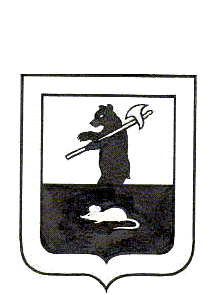 АДМИНИСТРАЦИЯ городского поселения МышкинПОСТАНОВЛЕНИЕг. М ы ш к и н от    28.04. .  № 61Об ограничении движения транспортных средств при проведении праздничных мероприятий посвященных 69-ой годовщине Победы в Великой Отечественной Войне 1941-1945 годов          В связи с проведением 9 Мая 2014г. в г. Мышкине праздничных мероприятий посвященных 69-ой годовщине Победы в Великой Отечественной Войне 1941-1945 годов и в целях обеспечения безопасности дорожного движения в период проведения мероприятий    АДМИНИСТРАЦИЯ ПОСТАНОВЛЯЕТ: 1. Ограничить движение транспортных средств 09.05.2014 года в г. Мышкине:             1.1  с 10.00 до 12.00        по улицам  Никольская, Карла-Либкнехта (от больничного 						    переулка до перекрестка с улицей  Ананьинская),                                                                                                                                     Ананьинская (от перекрестка с ул. К.Либкнехта до                                                                            перекрестка с ул. Угличская), Угличская,  Нагоргая                                                                           (до  перекрестка ул. К.Либкнехта),						    Штабская (от перекрестка ул. К.Либкнехта до ул.						    Никольская).1.2  с 12.00 до 15.00         по улицам       Никольская (от перекрестка ул. Нагорная до                                                                    перекрестка ул.Штабская),					         К.Либкнехта (от перекрестка ул. Нагорная до					         перекрестка ул.Штабская).2. Рекомендовать отделению полиции «Мышкинское» Угличского МО МВД РФ (Гаврилову С.В.) обеспечить охрану общественного порядка и безопасность дорожного движения на период проведения мероприятия в соответствии с п.1 постановления.3. Контроль за исполнением настоящего постановления возложить на заместителя Главы администрации городского поселения Мышкин О.Ю.Быкову.	4. Постановление вступает в силу с момента опубликования в газете «Волжские Зори».Глава городскогопоселения Мышкин                                                      А.П. Лыткин